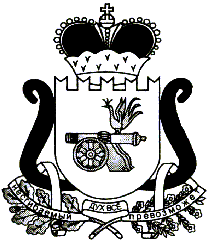 ЕЛЬНИНСКИЙ РАЙОННЫЙ СОВЕТ ДЕПУТАТОВ      					       Р Е Ш Е Н И Еот    30.01.2020                                                                                          №5Об утверждении перечня           имущества государственной                     собственности Смоленской области, подлежащего приему в   собственность            муниципального  образования        «Ельнинский район»   Смоленской областиВ соответствии с областным законом от 27.02.2002 № 22-з «О порядке управления и распоряжения государственной собственностью в Смоленской области», с постановлением Администрации Смоленской области от 29.08.2002 г. № 217 «Об утверждении Порядка принятия решения о передаче объектов государственной собственности Смоленской области в собственность муниципального образования и передачи объектов государственной собственности Смоленской области в собственность муниципального образования», Уставом муниципального образования «Ельнинский район» Смоленской области (новая редакция),  Положением о порядке управления и распоряжения объектами муниципальной собственности  муниципального образования «Ельнинский район» Смоленской области, утвержденного  решением Ельнинского районного Совета депутатов от 27.03.2014  № 12 (в редакции решения Ельнинского районного Совета депутатов от 21.02.2018 №12), Ельнинский районный Совет депутатов  Р Е Ш И Л: Утвердить  прилагаемый перечень имущества государственной собственности Смоленской области, подлежащего приему в  собственность муниципального образования «Ельнинский район» Смоленской области, согласно приложению.Приложение  к решению  Ельнинского районного Совета депутатов  от 30.01.2020г.ПЕРЕЧЕНЬимущества  государственной собственности Смоленской области, подлежащего приему в собственность муниципального образования  «Ельнинский район» Смоленской областиПредседатель Ельнинскогорайонного Совета депутатов                                                  Е.Н. Гераськова№ п/пНаименование объекта основных средствИнвентарный номер   Кол-воЦена за шт.Сумма1Баскетбольный щит с кольцом1101367257131 873,9031 873,902Большие брусья воркаут с упорами для отжиманий1101367258140 176,8540 176,853Велотренажер1101367260129 830,0029 830,004Велотренажер1101367342129 830,0029 830,005Вспомогательные рукоятки для людей с ограниченными возможностями (пара)1101367262116 758,9016 758,906Вспомогательные рукоятки для людей с ограниченными возможностями (пара)1101367341116 758,9016 758,907Вспомогательные рукоятки для людей с ограниченными возможностями (пара)1101367344116 758,9016 758,908Горизонтальная гимнастическая скамья "Наклон вперед"1101367265118 967,1618 967,169Горизонтальная гимнастическая скамья "Наклон вперед"1101367345118 967,1618 967,1610Горизонтальная гимнастическая скамья "Поднимание туловища из положения лежа"1101367267140 040,3540 040,3511Горизонтальная гимнастическая скамья "Сгибание-разгибание рук в упоре"1101367268114 756,2414 756,2412Горизонтальная гимнастическая скамья "Сгибание-разгибание рук в упоре"1101367346114 756,2414 756,2413Горизонтальная гимнастическая скамья "Сгибание-разгибание рук в упоре"1101367347114 756,2414 756,2414Информационная стойка1101367271117 084,7117 084,7115Информационная стойка1101367348117 084,7117 084,7116Камни для подтягивания (комплект)1101367273121 910,3821 910,3817Мишень для метания теннисного мяча в цель1101367274130 520,8830 520,8818Мишень квадратная для тестирования инвалидов1101367275130 520,8830 520,8819П-образный рукоход1101367276128 213,3228 213,3220Полимерный дренажный модуль (в комплекте с нетканым материалом)(комплект)11013672771557 806,25557 806,2521Помост для выполнения испытания "Сгибание-разгибание рук в упоре лежа на полу"1101367610192 182,2592 182,2522Разнохватовый турник1101367278118 589,2018 589,2023Разнохватовый турник1101367349118 589,2018 589,2024Рукоход и изменением высоты1101367280143 140,3843 140,3825Рукоход с возможностью использования дополнительных аксессуаров1101367281127 213,3227 213,3226Рукоятки для тренировки мышц верхнего плечевого пояса (пара)1101367282118 880,0818 880,0827Рукоятки для тренировки мышц верхнего плечевого пояса (пара)1101367350118 880,0818 880,0828Травмобезопасная резиновая плитка 1 м х 1 м (компл.)11013672841660 793,68660 793,6829Тренажер эллиптический1101367285129 830,0029 830,0030Тренажер эллиптический1101367351129 830,0029 830,0031Турник-перекладина с регулируемой высотой и для тестирования инвалидов1101367287126 813,3226 813,3232Турник-перекладина с регулируемой высотой и для тестирования инвалидов1101367352126 813,3226 813,3233Турник-перекладина с регулируемой высотой и для тестирования инвалидов1101367353126 813,3226 813,3234Турник-перекладина с регулируемой высотой и для тестирования инвалидов1101367354126 813,3226 813,3235Уличный антивандальный стол для настольного тенниса11013676111130 110,60130 110,6036Уличный тренажер "Брусья"1101367291128 209,6728 209,6737Уличный тренажер "Брусья"1101367355128 209,6728 209,6738Уличный тренажер "Гиперэкстензия"1101367293138 176,8538 176,8539Уличный тренажер "Гиперэкстензия"1101367356138 176,8538 176,8540Уличный тренажер "Гребная тяга"1101367295192 968,9692 968,9641Уличный тренажер "Жим лежа"11013672961104 910,61104 910,6142Уличный тренажер "Жим от плеч"11013672971104 910,61104 910,6143Уличный тренажер "Приседания/Шраги"11013672981116 866,85116 866,8544Уличный тренажер "Приседания/Шраги"11013672991116 866,85116 866,8545Уличный тренажер "Скамья для пресса"1101367300140 176,8540 176,8546Уличный тренажер "Скамья для пресса"1101367358140 176,8540 176,8547Уличный тренажер "Скамья для пресса"1101367359140 176,8540 176,8548Уличный тренажер "Степпер"1101367303129 830,0029 830,0049Уличный тренажер "Степпер"1101367360129 830,0029 830,0050Шведская стенка1101367305143 140,3843 140,3851Шведская стенка1101367361143 140,3843 140,3852Шведская стенка низкая, трансформируемая1101367259129 704,2029 704,20Итого:   3 168 136,47                                                                                                                                             Итого:   3 168 136,47                                                                                                                                             Итого:   3 168 136,47                                                                                                                                             Итого:   3 168 136,47                                                                                                                                             Итого:   3 168 136,47                                                                                                                                             Итого:   3 168 136,47                                                                                                                                             